LAWNSWOOD SCHOOL							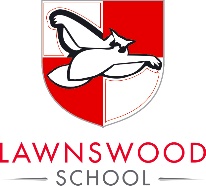 Ring Road, West Park, Leeds LS16 5AGNOR c.1500Teacher of Science – Full time permanentandTeacher of Science – Fixed term maternity cover1.0FTE, Permanentand1.0FTE, fixed term contract Payscale: MPS/UPSRequired from:  September 2023We are seeking to appoint a well-qualified and talented teacher of Science to join a hard-working and forward-looking team. The successful applicant must have the ability to teach general science at KS3 and KS4.  Teaching of a specialism at KS5 may be available to a suitable candidate. We are also seeking to appoint a teacher of science for a fixed term maternity cover from September 2023 to January 2024.You must have a strong commitment to teaching across the full ability range, and have a keen interest in contributing to the development of our curriculum to make science accessible and engaging to all.We have had a very positive experience working with the Red Kite Alliance to provide mentoring to early careers teachers and applications from ECTs will be welcomed.This is a great time to be joining the Science Department. We have a friendly team that works together to continually improve the way we teach science. This has been reflected in our improving GCSE results and our excellent results post-16.  If you have the drive and enthusiasm to inspire and encourage young people with your teaching then you are warmly invited to apply.Our school is committed to safeguarding and promoting the welfare of children and expects all staff and volunteers to share this commitment. The successful candidate will be subject to an enhanced Disclosure and Barring Service check.For further information please download the job description and person specification and send your completed application with a covering letter (no more than two sides of A4) by email to hr@elawnswood.co.uk addressed to; Mrs J Bell, Headteacher or by post to Lawnswood School, Ring Road, West Park, Leeds LS16 5AG. Closing date:  Mon 24 April 2023 at 4.00pm.